ЧТО НЕЛЬЗЯ ПРИНОСИТЬ В ДЕТСКИЙ САДНельзя приносить в детский сад!Леденцы, ириски, драже, жевательные конфеты и т.д. В детском саду у воспитанников есть сбалансированное питание и определенный режим. Вмешиваться в него не надо. У кого-то из детей может быть аллергия на лакомство, которым с ним поделится другой ребенок.Нельзя приносить в детский сад работающий сотовый телефон!Ребенок может случайно вызвать экстренные службы. К тому же электромагнитное излучение вредит здоровью, а при определенных обстоятельствах может произойти взрыв аккумулятора у телефона.Нельзя приносить в детский сад!Витамины, капли, лекарства, спреи и т.д. Детский сад не лечебное учреждение и дети могут получить отравление, ожог или аллергическую реакцию.Не приносите в детский сад!Старые, грязные, мягкие игрушки, надувные шарики. Они являются источником различных инфекций и переносчиками опасных вирусов.Так же очень опасны предметы!Острые, колющие, режущие, стеклянные, воспламеняющиеся, какие-то мелкие предметы.Не приносить в детский сад!Такие игрушки как: автоматы, сабли, пистолеты, мечи и т.д. Так как они провоцируют детей к агрессивным играм.Очень коварны жвачки!Дети могут делиться ими изо рта в рот, лечь спать со жвачкой и задохнуться во сне.Все мы – воспитатели и родители в равной степени несем ответственность за жизнь и здоровье наших детей. Поэтому всем нам надо знать все, что может причинить вред их здоровью. Все эти ограничения не прихоть воспитателей, а требования безопасности Вашего ребенка.Помните – главное для всех насэто жизнь и здоровье наших детей!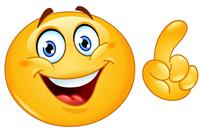 